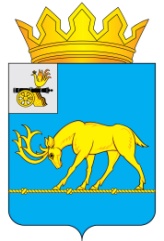 АДМИНИСТРАЦИЯ МУНИЦИПАЛЬНОГО ОБРАЗОВАНИЯ«ТЕМКИНСКИЙ РАЙОН» СМОЛЕНСКОЙ ОБЛАСТИПОСТАНОВЛЕНИЕ    от 13.08.2019 г. № 276                                                                    с. ТемкиноО  создании  комиссии по проведению торгов  в   форме  аукциона   на  право заключения договора на  организацию еженедельной              ярмарки         на муниципальной ярмарочной площадке на        территории      муниципального образования   Темкинского   сельского поселения         Темкинского     района   Смоленской   области  Руководствуясь Федеральными законами от 06.10.2003 года № 131-ФЗ 
«Об общих принципах организации местного самоуправления в Российской Федерации», от 28.12.2009 года № 381-ФЗ «Об основах государственного регулирования торговой деятельности в Российской Федерации», постановлением Администрации Смоленской области от 25.08.2010 года № 498 «Об утверждении Порядка организации на территории Смоленской области ярмарок и продажи товаров (выполнения работ, оказания услуг) на них и Требований к организации продажи товаров (выполнения работ, оказания услуг) на ярмарках на территории Смоленской области», постановлением Администрации муниципального образования  «Темкинский район»  Смоленской  области  от 29.07.2019  года  №  252 «Об утверждении Положения о порядке организации проведения торгов в форме аукциона на право заключения договора на организацию еженедельной ярмарки на муниципальной ярмарочной площадке на территории муниципального образования «Темкинский район» Смоленской области»,Администрация  муниципального образования «Темкинский район» Смоленской области  п о с т а н о в л я е т:1. Создать Комиссию по проведению торгов в форме аукциона на право заключения договора на организацию еженедельной ярмарки на муниципальной ярмарочной площадке на территории муниципального образования Темкинского сельского поселения Темкинского  района   Смоленской   области (далее Комиссия) и утвердить её состав согласно приложению.2. Назначить ответственным лицом за прием заявок на участие в аукционе по организации еженедельной ярмарки на муниципальной ярмарочной площадке на территории муниципального образования Темкинского сельского поселения Темкинского  района   Смоленской   области - Башенину Ксению Александровну – ведущего специалиста отдела по организации и обеспечению исполнительно – распорядительных полномочий Темкинского сельского поселения Темкинского района Смоленской области Администрации муниципального образования «Темкинский район» Смоленской области;3.  Контроль за исполнением настоящего постановления возложить на  заместителя Главы муниципального образования «Темкинский район» Смоленской области В.И. Волкова.4. Настоящее постановление разместить на официальном сайте Администрации муниципального образования «Темкинский район» Смоленской области в информационно-телекоммуникационной сети «Интернет».Глава муниципального образования«Темкинский район» Смоленской области                                                     С.А.Гуляев Приложение к постановлению Администрациимуниципального образования«Темкинский район» Смоленской областиот _______________№_______Состав Комиссии по проведению торгов в форме аукциона на право заключения договора на организацию еженедельной ярмарки на муниципальной ярмарочной площадке на территории муниципального образования Темкинского сельского поселения Темкинского  района   Смоленской   области(далее Комиссия)Отп. 1 экз. – в делоИсп. К.А. Башенинател. 2-16-4313.08.2019 г.Визы:           А.М. Муравьев          А.А. ЕремичРазослать:           прокуратура,           райсовет,           Темкинское сельское поселение           Павлюченкову Е.О.                                                                         Волков Валентин Иванович-заместитель Главы муниципального образования «Темкинский район» Смоленской областиПредседатель КомиссииЯстребова Елена Викторовна – начальник отдела по организации и обеспечению исполнительно-распорядительных полномочий Темкинского сельского поселения Темкинского района Смоленской области Администрации муниципального образования «Темкинский район» Смоленской областиЗаместитель председателя КомиссииБеляев Владимир Николаевич – ведущий специалист – ответственный секретарь административной комиссии муниципального образования «Темкинский район» Смоленской областиАукционистБашенина Ксения Александровна – ведущий специалист отдела по организации и обеспечению исполнительно – распорядительных полномочий Темкинского сельского поселения Темкинского района Смоленской области Администрации муниципального образования «Темкинский район» Смоленской областиЧлен КомиссииХаметова Юлия Владимировна – специалист 1 категории отдела по организации и обеспечению исполнительно – распорядительных полномочий Темкинского сельского поселения Темкинского района Смоленской области Администрации муниципального образования «Темкинский район» Смоленской областиЧлен КомиссииГоланцева Елена Владимировна – ведущий специалист отдела архитектуры, строительства, транспорта и ЖКХ Администрации муниципального образования «Темкинский район» Смоленской областиЧлен Комиссии